Weather during the previous forecast periodAccording to meteorological data recorded at Agro meteorological Observatory, Pusa (Bihar), average maximum and minimum temperature were 32.7°C and 22.4°C respectively. Average relative humidity was 83 percent at 0700 hrs. and 64 percent at 1400 hrs. Soil temperature at 5 cm depth was 25.9°C at 0700 hrs. and 33.7°C at 1400 hrs. Average wind speed, daily sunshine hours and average daily evaporation were 8.6 km/hr, 7.2 hours and 5.5 mm respectively. A severe thunderstorm lashed several districts of north Bihar during the forecasted period. About 46.2 mm rainfall occurred at Pusa, Samastipur.  Medium Range Weather Forecast      (16 -20 May, 2018)(Begusarai)Advisory for the farmersA. Sattar)                                                                                                                                                (Nodal Officer) Weather during the previous forecast periodAccording to meteorological data recorded at Agro meteorological Observatory, Pusa (Bihar), average maximum and minimum temperature were 32.7°C and 22.4°C respectively. Average relative humidity was 83 percent at 0700 hrs. and 64 percent at 1400 hrs. Soil temperature at 5 cm depth was 25.9°C at 0700 hrs. and 33.7°C at 1400 hrs. Average wind speed, daily sunshine hours and average daily evaporation were 8.6 km/hr, 7.2 hours and 5.5 mm respectively. A severe thunderstorm lashed several districts of north Bihar during the forecasted period. About 46.2 mm rainfall occurred at Pusa, Samastipur.  Medium Range Weather Forecast      (16 -20 May, 2018) (Darbhanga)Advisory for the farmersA. Sattar)                                                                                                                                                (Nodal Officer)Weather during the previous forecast periodAccording to meteorological data recorded at Agro meteorological Observatory, Pusa (Bihar), average maximum and minimum temperature were 32.7°C and 22.4°C respectively. Average relative humidity was 83 percent at 0700 hrs. and 64 percent at 1400 hrs. Soil temperature at 5 cm depth was 25.9°C at 0700 hrs. and 33.7°C at 1400 hrs. Average wind speed, daily sunshine hours and average daily evaporation were 8.6 km/hr, 7.2 hours and 5.5 mm respectively. A severe thunderstorm lashed several districts of north Bihar during the forecasted period. About 46.2 mm rainfall occurred at Pusa, Samastipur.  Medium Range Weather Forecast      (16 -20 May, 2018) (East Champaran)Advisory for the farmersA. Sattar)                                                                                                                                                (Nodal Officer) Weather during the previous forecast periodAccording to meteorological data recorded at Agro meteorological Observatory, Pusa (Bihar), average maximum and minimum temperature were 32.7°C and 22.4°C respectively. Average relative humidity was 83 percent at 0700 hrs. and 64 percent at 1400 hrs. Soil temperature at 5 cm depth was 25.9°C at 0700 hrs. and 33.7°C at 1400 hrs. Average wind speed, daily sunshine hours and average daily evaporation were 8.6 km/hr, 7.2 hours and 5.5 mm respectively. A severe thunderstorm lashed several districts of north Bihar during the forecasted period. About 46.2 mm rainfall occurred at Pusa, Samastipur.  Medium Range Weather Forecast      (16 -20 May, 2018) (Gopalganj)Advisory for the farmersA. Sattar)                                                                                                                                                (Nodal Officer)  Weather during the previous forecast periodAccording to meteorological data recorded at Agro meteorological Observatory, Pusa (Bihar), average maximum and minimum temperature were 32.7°C and 22.4°C respectively. Average relative humidity was 83 percent at 0700 hrs. and 64 percent at 1400 hrs. Soil temperature at 5 cm depth was 25.9°C at 0700 hrs. and 33.7°C at 1400 hrs. Average wind speed, daily sunshine hours and average daily evaporation were 8.6 km/hr, 7.2 hours and 5.5 mm respectively. A severe thunderstorm lashed several districts of north Bihar during the forecasted period. About 46.2 mm rainfall occurred at Pusa, Samastipur.  Medium Range Weather Forecast      (16 -20 May, 2018) (Madhubani)Advisory for the farmersA. Sattar)                                                                                                                                                (Nodal Officer)Weather during the previous forecast periodAccording to meteorological data recorded at Agro meteorological Observatory, Pusa (Bihar), average maximum and minimum temperature were 32.7°C and 22.4°C respectively. Average relative humidity was 83 percent at 0700 hrs. and 64 percent at 1400 hrs. Soil temperature at 5 cm depth was 25.9°C at 0700 hrs. and 33.7°C at 1400 hrs. Average wind speed, daily sunshine hours and average daily evaporation were 8.6 km/hr, 7.2 hours and 5.5 mm respectively. A severe thunderstorm lashed several districts of north Bihar during the forecasted period. About 46.2 mm rainfall occurred at Pusa, Samastipur.  Medium Range Weather Forecast      (16 -20 May, 2018) (Muzaffarpur)Advisory for the farmersA. Sattar)                                                                                                                                                (Nodal Officer)Weather during the previous forecast periodAccording to meteorological data recorded at Agro meteorological Observatory, Pusa (Bihar), average maximum and minimum temperature were 32.7°C and 22.4°C respectively. Average relative humidity was 83 percent at 0700 hrs. and 64 percent at 1400 hrs. Soil temperature at 5 cm depth was 25.9°C at 0700 hrs. and 33.7°C at 1400 hrs. Average wind speed, daily sunshine hours and average daily evaporation were 8.6 km/hr, 7.2 hours and 5.5 mm respectively. A severe thunderstorm lashed several districts of north Bihar during the forecasted period. About 46.2 mm rainfall occurred at Pusa, Samastipur.  Medium Range Weather Forecast      (16 -20 May, 2018) (Samastipur)Advisory for the farmersA. Sattar)                                                                                                                                                (Nodal Officer)Weather during the previous forecast periodAccording to meteorological data recorded at Agro meteorological Observatory, Pusa (Bihar), average maximum and minimum temperature were 32.7°C and 22.4°C respectively. Average relative humidity was 83 percent at 0700 hrs. and 64 percent at 1400 hrs. Soil temperature at 5 cm depth was 25.9°C at 0700 hrs. and 33.7°C at 1400 hrs. Average wind speed, daily sunshine hours and average daily evaporation were 8.6 km/hr, 7.2 hours and 5.5 mm respectively. A severe thunderstorm lashed several districts of north Bihar during the forecasted period. About 46.2 mm rainfall occurred at Pusa, Samastipur.  Medium Range Weather Forecast      (16 -20 May, 2018) (Saran)Advisory for the farmersA. Sattar)                                                                                                                                                (Nodal Officer) Weather during the previous forecast periodAccording to meteorological data recorded at Agro meteorological Observatory, Pusa (Bihar), average maximum and minimum temperature were 32.7°C and 22.4°C respectively. Average relative humidity was 83 percent at 0700 hrs. and 64 percent at 1400 hrs. Soil temperature at 5 cm depth was 25.9°C at 0700 hrs. and 33.7°C at 1400 hrs. Average wind speed, daily sunshine hours and average daily evaporation were 8.6 km/hr, 7.2 hours and 5.5 mm respectively. A severe thunderstorm lashed several districts of north Bihar during the forecasted period. About 46.2 mm rainfall occurred at Pusa, Samastipur.  Medium Range Weather Forecast      (16 -20 May, 2018) (Shivhar)Advisory for the farmersA. Sattar)                                                                                                                                                (Nodal Officer)  Weather during the previous forecast periodAccording to meteorological data recorded at Agro meteorological Observatory, Pusa (Bihar), average maximum and minimum temperature were 32.7°C and 22.4°C respectively. Average relative humidity was 83 percent at 0700 hrs. and 64 percent at 1400 hrs. Soil temperature at 5 cm depth was 25.9°C at 0700 hrs. and 33.7°C at 1400 hrs. Average wind speed, daily sunshine hours and average daily evaporation were 8.6 km/hr, 7.2 hours and 5.5 mm respectively. A severe thunderstorm lashed several districts of north Bihar during the forecasted period. About 46.2 mm rainfall occurred at Pusa, Samastipur.  Medium Range Weather Forecast      (16 -20 May, 2018) (Sitamarhi)Advisory for the farmersA. Sattar)                                                                                                                                                (Nodal Officer)Weather during the previous forecast periodAccording to meteorological data recorded at Agro meteorological Observatory, Pusa (Bihar), average maximum and minimum temperature were 32.7°C and 22.4°C respectively. Average relative humidity was 83 percent at 0700 hrs. and 64 percent at 1400 hrs. Soil temperature at 5 cm depth was 25.9°C at 0700 hrs. and 33.7°C at 1400 hrs. Average wind speed, daily sunshine hours and average daily evaporation were 8.6 km/hr, 7.2 hours and 5.5 mm respectively. A severe thunderstorm lashed several districts of north Bihar during the forecasted period. About 46.2 mm rainfall occurred at Pusa, Samastipur.  Medium Range Weather Forecast      (16 -20 May, 2018) (Siwan)Advisory for the farmersA. Sattar)                                                                                                                                                (Nodal Officer) Weather during the previous forecast periodAccording to meteorological data recorded at Agro meteorological Observatory, Pusa (Bihar), average maximum and minimum temperature were 32.7°C and 22.4°C respectively. Average relative humidity was 83 percent at 0700 hrs. and 64 percent at 1400 hrs. Soil temperature at 5 cm depth was 25.9°C at 0700 hrs. and 33.7°C at 1400 hrs. Average wind speed, daily sunshine hours and average daily evaporation were 8.6 km/hr, 7.2 hours and 5.5 mm respectively. A severe thunderstorm lashed several districts of north Bihar during the forecasted period. About 46.2 mm rainfall occurred at Pusa, Samastipur.  Medium Range Weather Forecast      (16 -20 May, 2018) (Vaishali)Advisory for the farmersA. Sattar)                                                                                                                                                (Nodal Officer)Weather during the previous forecast periodAccording to meteorological data recorded at Agro meteorological Observatory, Pusa (Bihar), average maximum and minimum temperature were 32.7°C and 22.4°C respectively. Average relative humidity was 83 percent at 0700 hrs. and 64 percent at 1400 hrs. Soil temperature at 5 cm depth was 25.9°C at 0700 hrs. and 33.7°C at 1400 hrs. Average wind speed, daily sunshine hours and average daily evaporation were 8.6 km/hr, 7.2 hours and 5.5 mm respectively. A severe thunderstorm lashed several districts of north Bihar during the forecasted period. About 46.2 mm rainfall occurred at Pusa, Samastipur.  Medium Range Weather Forecast      (16 -20 May, 2018)    (West Champaran)Advisory for the farmersA. Sattar)                                                                                                                                                (Nodal Officer)GRAMIN KRISHI MAUSAM SEWA (GKMS)AGRO-METEOROLOGY DIVISIONDr. Rajendra Prasad Central Agricultural University, Pusa Samastipur, Bihar -848 125GRAMIN KRISHI MAUSAM SEWA (GKMS)AGRO-METEOROLOGY DIVISIONDr. Rajendra Prasad Central Agricultural University, Pusa Samastipur, Bihar -848 125GRAMIN KRISHI MAUSAM SEWA (GKMS)AGRO-METEOROLOGY DIVISIONDr. Rajendra Prasad Central Agricultural University, Pusa Samastipur, Bihar -848 125Bulletin No. 33Date: Tuesday, 15 May, 2018                                                                                                    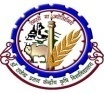   Phone No : 06274-240266Weather parameters16 May17 May18 May19 May20 MayRemarksRainfall(mm)00202Light RainfallMax. T (°C)3433343435Maximum temperature will remain between 33-35°C and the minimum between 23- 25°C.Mini. T (°C)2324242525Maximum temperature will remain between 33-35°C and the minimum between 23- 25°C.Cloud cover (okta)21346 Partially cloudy skyMax Relative Humidity (%)8080808080Min Relative Humidity (%)3030404040Wind speed (kmph)2020202020Wind direction(deg)EasterlyEasterlyEasterlyEasterlyEasterlyEasterlyCropPhenophases Advisory (Based on weather forecast)Fodder cropsSowingIn the last few days there has been good rainfall at many places in the North Bihar districts. This has brought adequate moisture in the soil which may be utilized for sowing of fodder crops such as sorghum, maize and bajra.TomatoFruiting Monitoring is advised for infestation of fruit borer in tomato crop. If infestation of fruit borer is found, installation of bird perches in tomato crop is advised. Hand picking of damaged fruit and burying are also advised. Spraying of Spinosad 48EC@1ml/4 litres of water is advised under clear sky condition, if pest population reaches ETL. TurmericSowingDuring the last several days or so, good rainfall has occurred at many places in the North Bihar districts. This has brought adequate moisture in the soil which may be utilized for sowing of turmeric crop from 15th May. Rajendra Sonia and Rajendra Sonali varieties are recommended for sowing in North Bihar. Application of 25-30 tones of cowdung per hectare is advised before sowing. At the time of final land preparation, 60-75 kg nitrogen, 50-60 kg phosphorus, 100-120 kg potassium and 20-25 kg zinc sulphate per hectare is advised. The size of the planting material (seed) should be around 30-35 gram, which contains 4-5 buds. Seed materials should be sown at 30X20 cm apart maintaining a soil depth of 5-6 cm. Seed treatment with 2.5 gram Endophyl M-45 plus 0.1% Bavestin  per Kg of seed is advised. Sowing should be done after half an hour of seed treatment. GingerSowingSowing of ginger is advised from 15th May. Maran and Nadia varieties are recommended for sowing in North Bihar. Application of 25-30 tones of cow dung per hectare is advised before sowing. At the time of final land preparation, 30-40 kg nitrogen,50 kg phosphorus,80-100 kg potassium 20-25 kg zinc sulphate and 10-12 kg borax per hectare is advised. The size of the seed should be around 20-30 gram, which contains 3-4 buds. Seed materials should be sown at a distance of 30X20 cm. Seed treatment with solution of 0.2% Redomil per Kg of seed is advised. PaddyLand preparationLand preparation is advised for sowing of seeds in nursery. During land preparation, application of cow dung is suggested for good and healthy seedlings. Farmers may start the nursery sowing of long duration paddy from 25th May.AnimalVaccinationFarmers are advised to administer vaccination to their cattle against Foot and Mouth disease ten days after providing the medicine for worms. Give 50 gm common salt and 50 gm mineral mixture everyday to animals. GRAMIN KRISHI MAUSAM SEWA (GKMS)AGRO-METEOROLOGY DIVISIONDr. Rajendra Prasad Central Agricultural University, Pusa Samastipur, Bihar -848 125GRAMIN KRISHI MAUSAM SEWA (GKMS)AGRO-METEOROLOGY DIVISIONDr. Rajendra Prasad Central Agricultural University, Pusa Samastipur, Bihar -848 125GRAMIN KRISHI MAUSAM SEWA (GKMS)AGRO-METEOROLOGY DIVISIONDr. Rajendra Prasad Central Agricultural University, Pusa Samastipur, Bihar -848 125Bulletin No. 33Date: Tuesday, 15 May, 2018                                                                                                      Phone No : 06274-240266Weather parameters16 May17 May18 May19 May20 MayRemarksRainfall(mm)00000Dry Weather Max. T (°C)3333343435Maximum temperature will remain between 33-35°C and the minimum between 23- 25°C.Mini. T (°C)2324242525Maximum temperature will remain between 33-35°C and the minimum between 23- 25°C.Cloud cover (okta)21346Partially  cloudy skyMax Relative Humidity (%)8080808080Min Relative Humidity (%)3030404040Wind speed (kmph)2020202020Wind direction(deg)EasterlyEasterlyEasterlyEasterlyEasterlyEasterlyCropPhenophases Advisory (Based on weather forecast)Fodder cropsSowingIn the last few days there has been good rainfall at many places in the North Bihar districts. This has brought adequate moisture in the soil which may be utilized for sowing of fodder crops such as sorghum, maize and bajra.TomatoFruiting Monitoring is advised for infestation of fruit borer in tomato crop. If infestation of fruit borer is found, installation of bird perches in tomato crop is advised. Hand picking of damaged fruit and burying are also advised. Spraying of Spinosad 48EC@1ml/4 litres of water is advised under clear sky condition, if pest population reaches ETL. TurmericSowingDuring the last several days or so, good rainfall has occurred at many places in the North Bihar districts. This has brought adequate moisture in the soil which may be utilized for sowing of turmeric crop from 15th May. Rajendra Sonia and Rajendra Sonali varieties are recommended for sowing in North Bihar. Application of 25-30 tones of cowdung per hectare is advised before sowing. At the time of final land preparation, 60-75 kg nitrogen, 50-60 kg phosphorus, 100-120 kg potassium and 20-25 kg zinc sulphate per hectare is advised. The size of the planting material (seed) should be around 30-35 gram, which contains 4-5 buds. Seed materials should be sown at 30X20 cm apart maintaining a soil depth of 5-6 cm. Seed treatment with 2.5 gram Endophyl M-45 plus 0.1% Bavestin  per Kg of seed is advised. Sowing should be done after half an hour of seed treatment. GingerSowingSowing of ginger is advised from 15th May. Maran and Nadia varieties are recommended for sowing in North Bihar. Application of 25-30 tones of cow dung per hectare is advised before sowing. At the time of final land preparation, 30-40 kg nitrogen,50 kg phosphorus,80-100 kg potassium 20-25 kg zinc sulphate and 10-12 kg borax per hectare is advised. The size of the seed should be around 20-30 gram, which contains 3-4 buds. Seed materials should be sown at a distance of 30X20 cm. Seed treatment with solution of 0.2% Redomil per Kg of seed is advised. PaddyLand preparationLand preparation is advised for sowing of seeds in nursery. During land preparation, application of cow dung is suggested for good and healthy seedlings. Farmers may start the nursery sowing of long duration paddy from 25th May.AnimalVaccinationFarmers are advised to administer vaccination to their cattle against Foot and Mouth disease ten days after providing the medicine for worms. Give 50 gm common salt and 50 gm mineral mixture everyday to animals. GRAMIN KRISHI MAUSAM SEWA (GKMS)AGRO-METEOROLOGY DIVISIONDr. Rajendra Prasad Central Agricultural University, Pusa Samastipur, Bihar -848 125GRAMIN KRISHI MAUSAM SEWA (GKMS)AGRO-METEOROLOGY DIVISIONDr. Rajendra Prasad Central Agricultural University, Pusa Samastipur, Bihar -848 125GRAMIN KRISHI MAUSAM SEWA (GKMS)AGRO-METEOROLOGY DIVISIONDr. Rajendra Prasad Central Agricultural University, Pusa Samastipur, Bihar -848 125Bulletin No. 33Date: Tuesday, 15 May, 2018                                                                                                      Phone No : 06274-240266Weather parameters16 May17 May18 May19 May20 MayRemarksRainfall(mm)00005Light RainfallMax. T (°C)3433343536Maximum temperature will remain between 33-36°C and the minimum between 24- 25°C.Mini. T (°C)2424242525Maximum temperature will remain between 33-36°C and the minimum between 24- 25°C.Cloud cover (okta)30015Partially cloudy skyMax Relative Humidity (%)8080808080Min Relative Humidity (%)3030303030Wind speed (kmph)1515151515Wind direction(deg)EasterlyEasterlyEasterlyEasterlyEasterlyEasterlyCropPhenophases Advisory (Based on weather forecast)Fodder cropsSowingIn the last few days there has been good rainfall at many places in the North Bihar districts. This has brought adequate moisture in the soil which may be utilized for sowing of fodder crops such as sorghum, maize and bajra.TomatoFruiting Monitoring is advised for infestation of fruit borer in tomato crop. If infestation of fruit borer is found, installation of bird perches in tomato crop is advised. Hand picking of damaged fruit and burying are also advised. Spraying of Spinosad 48EC@1ml/4 litres of water is advised under clear sky condition, if pest population reaches ETL. TurmericSowingDuring the last several days or so, good rainfall has occurred at many places in the North Bihar districts. This has brought adequate moisture in the soil which may be utilized for sowing of turmeric crop from 15th May. Rajendra Sonia and Rajendra Sonali varieties are recommended for sowing in North Bihar. Application of 25-30 tones of cowdung per hectare is advised before sowing. At the time of final land preparation, 60-75 kg nitrogen, 50-60 kg phosphorus, 100-120 kg potassium and 20-25 kg zinc sulphate per hectare is advised. The size of the planting material (seed) should be around 30-35 gram, which contains 4-5 buds. Seed materials should be sown at 30X20 cm apart maintaining a soil depth of 5-6 cm. Seed treatment with 2.5 gram Endophyl M-45 plus 0.1% Bavestin  per Kg of seed is advised. Sowing should be done after half an hour of seed treatment. GingerSowingSowing of ginger is advised from 15th May. Maran and Nadia varieties are recommended for sowing in North Bihar. Application of 25-30 tones of cow dung per hectare is advised before sowing. At the time of final land preparation, 30-40 kg nitrogen,50 kg phosphorus,80-100 kg potassium 20-25 kg zinc sulphate and 10-12 kg borax per hectare is advised. The size of the seed should be around 20-30 gram, which contains 3-4 buds. Seed materials should be sown at a distance of 30X20 cm. Seed treatment with solution of 0.2% Redomil per Kg of seed is advised. PaddyLand preparationLand preparation is advised for sowing of seeds in nursery. During land preparation, application of cow dung is suggested for good and healthy seedlings. Farmers may start the nursery sowing of long duration paddy from 25th May.AnimalVaccinationFarmers are advised to administer vaccination to their cattle against Foot and Mouth disease ten days after providing the medicine for worms. Give 50 gm common salt and 50 gm mineral mixture everyday to animals. GRAMIN KRISHI MAUSAM SEWA (GKMS)AGRO-METEOROLOGY DIVISIONDr. Rajendra Prasad Central Agricultural University, Pusa Samastipur, Bihar -848 125GRAMIN KRISHI MAUSAM SEWA (GKMS)AGRO-METEOROLOGY DIVISIONDr. Rajendra Prasad Central Agricultural University, Pusa Samastipur, Bihar -848 125GRAMIN KRISHI MAUSAM SEWA (GKMS)AGRO-METEOROLOGY DIVISIONDr. Rajendra Prasad Central Agricultural University, Pusa Samastipur, Bihar -848 125Bulletin No. 33Date: Tuesday, 15 May, 2018                                                                                                      Phone No : 06274-240266Weather parameters16 May17 May18 May19 May20 MayRemarksRainfall(mm)00000Dry WeatherMax. T (°C)3535353636Maximum temperature will remain between 35-36°C and the minimum between 24- 25°C.Mini. T (°C)2424242525Maximum temperature will remain between 35-36°C and the minimum between 24- 25°C.Cloud cover (okta)30113Partially cloudy skyMax Relative Humidity (%)8080808080Min Relative Humidity (%)3030303030Wind speed (kmph)1515151515Wind direction(deg)EasterlyEasterlyEasterlyEasterlyEasterlyEasterlyCropPhenophases Advisory (Based on weather forecast)Fodder cropsSowingIn the last few days there has been good rainfall at many places in the North Bihar districts. This has brought adequate moisture in the soil which may be utilized for sowing of fodder crops such as sorghum, maize and bajra.TomatoFruiting Monitoring is advised for infestation of fruit borer in tomato crop. If infestation of fruit borer is found, installation of bird perches in tomato crop is advised. Hand picking of damaged fruit and burying are also advised. Spraying of Spinosad 48EC@1ml/4 litres of water is advised under clear sky condition, if pest population reaches ETL. TurmericSowingDuring the last several days or so, good rainfall has occurred at many places in the North Bihar districts. This has brought adequate moisture in the soil which may be utilized for sowing of turmeric crop from 15th May. Rajendra Sonia and Rajendra Sonali varieties are recommended for sowing in North Bihar. Application of 25-30 tones of cowdung per hectare is advised before sowing. At the time of final land preparation, 60-75 kg nitrogen, 50-60 kg phosphorus, 100-120 kg potassium and 20-25 kg zinc sulphate per hectare is advised. The size of the planting material (seed) should be around 30-35 gram, which contains 4-5 buds. Seed materials should be sown at 30X20 cm apart maintaining a soil depth of 5-6 cm. Seed treatment with 2.5 gram Endophyl M-45 plus 0.1% Bavestin  per Kg of seed is advised. Sowing should be done after half an hour of seed treatment. GingerSowingSowing of ginger is advised from 15th May. Maran and Nadia varieties are recommended for sowing in North Bihar. Application of 25-30 tones of cow dung per hectare is advised before sowing. At the time of final land preparation, 30-40 kg nitrogen,50 kg phosphorus,80-100 kg potassium 20-25 kg zinc sulphate and 10-12 kg borax per hectare is advised. The size of the seed should be around 20-30 gram, which contains 3-4 buds. Seed materials should be sown at a distance of 30X20 cm. Seed treatment with solution of 0.2% Redomil per Kg of seed is advised. PaddyLand preparationLand preparation is advised for sowing of seeds in nursery. During land preparation, application of cow dung is suggested for good and healthy seedlings. Farmers may start the nursery sowing of long duration paddy from 25th May.AnimalVaccinationFarmers are advised to administer vaccination to their cattle against Foot and Mouth disease ten days after providing the medicine for worms. Give 50 gm common salt and 50 gm mineral mixture everyday to animals. GRAMIN KRISHI MAUSAM SEWA (GKMS)AGRO-METEOROLOGY DIVISIONDr. Rajendra Prasad Central Agricultural University, Pusa Samastipur, Bihar -848 125GRAMIN KRISHI MAUSAM SEWA (GKMS)AGRO-METEOROLOGY DIVISIONDr. Rajendra Prasad Central Agricultural University, Pusa Samastipur, Bihar -848 125GRAMIN KRISHI MAUSAM SEWA (GKMS)AGRO-METEOROLOGY DIVISIONDr. Rajendra Prasad Central Agricultural University, Pusa Samastipur, Bihar -848 125Bulletin No. 33Date: Tuesday, 15 May, 2018                                                                                                      Phone No : 06274-240266Weather parameters16 May17 May18 May19 May20 MayRemarksRainfall(mm)60005Light RainfallMax. T (°C)3233343535Maximum temperature will remain between 32-35°C and the minimum between 23- 25°C.Mini. T (°C)2324242525Maximum temperature will remain between 32-35°C and the minimum between 23- 25°C.Cloud cover (okta)30025Partially cloudy skyMax Relative Humidity (%)8080808080Min Relative Humidity (%)3030404040Wind speed (kmph)2020202020Wind direction(deg)EasterlyEasterlyEasterlyEasterlyEasterlyEasterlyCropPhenophases Advisory (Based on weather forecast)Fodder cropsSowingIn the last few days there has been good rainfall at many places in the North Bihar districts. This has brought adequate moisture in the soil which may be utilized for sowing of fodder crops such as sorghum, maize and bajra.TomatoFruiting Monitoring is advised for infestation of fruit borer in tomato crop. If infestation of fruit borer is found, installation of bird perches in tomato crop is advised. Hand picking of damaged fruit and burying are also advised. Spraying of Spinosad 48EC@1ml/4 litres of water is advised under clear sky condition, if pest population reaches ETL. TurmericSowingDuring the last several days or so, good rainfall has occurred at many places in the North Bihar districts. This has brought adequate moisture in the soil which may be utilized for sowing of turmeric crop from 15th May. Rajendra Sonia and Rajendra Sonali varieties are recommended for sowing in North Bihar. Application of 25-30 tones of cowdung per hectare is advised before sowing. At the time of final land preparation, 60-75 kg nitrogen, 50-60 kg phosphorus, 100-120 kg potassium and 20-25 kg zinc sulphate per hectare is advised. The size of the planting material (seed) should be around 30-35 gram, which contains 4-5 buds. Seed materials should be sown at 30X20 cm apart maintaining a soil depth of 5-6 cm. Seed treatment with 2.5 gram Endophyl M-45 plus 0.1% Bavestin  per Kg of seed is advised. Sowing should be done after half an hour of seed treatment. GingerSowingSowing of ginger is advised from 15th May. Maran and Nadia varieties are recommended for sowing in North Bihar. Application of 25-30 tones of cow dung per hectare is advised before sowing. At the time of final land preparation, 30-40 kg nitrogen,50 kg phosphorus,80-100 kg potassium 20-25 kg zinc sulphate and 10-12 kg borax per hectare is advised. The size of the seed should be around 20-30 gram, which contains 3-4 buds. Seed materials should be sown at a distance of 30X20 cm. Seed treatment with solution of 0.2% Redomil per Kg of seed is advised. PaddyLand preparationLand preparation is advised for sowing of seeds in nursery. During land preparation, application of cow dung is suggested for good and healthy seedlings. Farmers may start the nursery sowing of long duration paddy from 25th May.AnimalVaccinationFarmers are advised to administer vaccination to their cattle against Foot and Mouth disease ten days after providing the medicine for worms. Give 50 gm common salt and 50 gm mineral mixture everyday to animals. GRAMIN KRISHI MAUSAM SEWA (GKMS)AGRO-METEOROLOGY DIVISIONDr. Rajendra Prasad Central Agricultural University, Pusa Samastipur, Bihar -848 125GRAMIN KRISHI MAUSAM SEWA (GKMS)AGRO-METEOROLOGY DIVISIONDr. Rajendra Prasad Central Agricultural University, Pusa Samastipur, Bihar -848 125GRAMIN KRISHI MAUSAM SEWA (GKMS)AGRO-METEOROLOGY DIVISIONDr. Rajendra Prasad Central Agricultural University, Pusa Samastipur, Bihar -848 125Bulletin No. 33Date: Tuesday, 15 May, 2018                                                                                                      Phone No : 06274-240266Weather parameters16 May17 May18 May19 May20 MayRemarksRainfall(mm)00000Dry weatherMax. T (°C)3434343535Maximum temperature will remain between 34-35°C and the minimum between 23- 25°C.Mini. T (°C)2423242525Maximum temperature will remain between 34-35°C and the minimum between 23- 25°C.Cloud cover (okta)30125Partially cloudy skyMax Relative Humidity (%)8080808080Min Relative Humidity (%)3030404040Wind speed (kmph)2020202020Wind direction(deg)EasterlyEasterlyEasterlyEasterlyEasterlyEasterlyCropPhenophases Advisory (Based on weather forecast)Fodder cropsSowingIn the last few days there has been good rainfall at many places in the North Bihar districts. This has brought adequate moisture in the soil which may be utilized for sowing of fodder crops such as sorghum, maize and bajra.TomatoFruiting Monitoring is advised for infestation of fruit borer in tomato crop. If infestation of fruit borer is found, installation of bird perches in tomato crop is advised. Hand picking of damaged fruit and burying are also advised. Spraying of Spinosad 48EC@1ml/4 litres of water is advised under clear sky condition, if pest population reaches ETL. TurmericSowingDuring the last several days or so, good rainfall has occurred at many places in the North Bihar districts. This has brought adequate moisture in the soil which may be utilized for sowing of turmeric crop from 15th May. Rajendra Sonia and Rajendra Sonali varieties are recommended for sowing in North Bihar. Application of 25-30 tones of cowdung per hectare is advised before sowing. At the time of final land preparation, 60-75 kg nitrogen, 50-60 kg phosphorus, 100-120 kg potassium and 20-25 kg zinc sulphate per hectare is advised. The size of the planting material (seed) should be around 30-35 gram, which contains 4-5 buds. Seed materials should be sown at 30X20 cm apart maintaining a soil depth of 5-6 cm. Seed treatment with 2.5 gram Endophyl M-45 plus 0.1% Bavestin  per Kg of seed is advised. Sowing should be done after half an hour of seed treatment. GingerSowingSowing of ginger is advised from 15th May. Maran and Nadia varieties are recommended for sowing in North Bihar. Application of 25-30 tones of cow dung per hectare is advised before sowing. At the time of final land preparation, 30-40 kg nitrogen,50 kg phosphorus,80-100 kg potassium 20-25 kg zinc sulphate and 10-12 kg borax per hectare is advised. The size of the seed should be around 20-30 gram, which contains 3-4 buds. Seed materials should be sown at a distance of 30X20 cm. Seed treatment with solution of 0.2% Redomil per Kg of seed is advised. PaddyLand preparationLand preparation is advised for sowing of seeds in nursery. During land preparation, application of cow dung is suggested for good and healthy seedlings. Farmers may start the nursery sowing of long duration paddy from 25th May.AnimalVaccinationFarmers are advised to administer vaccination to their cattle against Foot and Mouth disease ten days after providing the medicine for worms. Give 50 gm common salt and 50 gm mineral mixture everyday to animals. GRAMIN KRISHI MAUSAM SEWA (GKMS)AGRO-METEOROLOGY DIVISIONDr. Rajendra Prasad Central Agricultural University, Pusa Samastipur, Bihar -848 125GRAMIN KRISHI MAUSAM SEWA (GKMS)AGRO-METEOROLOGY DIVISIONDr. Rajendra Prasad Central Agricultural University, Pusa Samastipur, Bihar -848 125GRAMIN KRISHI MAUSAM SEWA (GKMS)AGRO-METEOROLOGY DIVISIONDr. Rajendra Prasad Central Agricultural University, Pusa Samastipur, Bihar -848 125Bulletin No. 33Date: Tuesday, 15 May, 2018                                                                                                      Phone No : 06274-240266Weather parameters16 May17 May18 May19 May20 MayRemarksRainfall(mm)00000Dry WeatherMax. T (°C)3333343435Maximum temperature will remain between 33-35°C and the minimum between 23- 25°C.Mini. T (°C)2324242525Maximum temperature will remain between 33-35°C and the minimum between 23- 25°C.Cloud cover (okta)21346Partially cloudy skyMax Relative Humidity (%)8080808080Min Relative Humidity (%)3030404040Wind speed (kmph)2020202020Wind direction(deg)EasterlyEasterlyEasterlyEasterlyEasterlyEasterlyCropPhenophases Advisory (Based on weather forecast)Fodder cropsSowingIn the last few days there has been good rainfall at many places in the North Bihar districts. This has brought adequate moisture in the soil which may be utilized for sowing of fodder crops such as sorghum, maize and bajra.TomatoFruiting Monitoring is advised for infestation of fruit borer in tomato crop. If infestation of fruit borer is found, installation of bird perches in tomato crop is advised. Hand picking of damaged fruit and burying are also advised. Spraying of Spinosad 48EC@1ml/4 litres of water is advised under clear sky condition, if pest population reaches ETL. TurmericSowingDuring the last several days or so, good rainfall has occurred at many places in the North Bihar districts. This has brought adequate moisture in the soil which may be utilized for sowing of turmeric crop from 15th May. Rajendra Sonia and Rajendra Sonali varieties are recommended for sowing in North Bihar. Application of 25-30 tones of cowdung per hectare is advised before sowing. At the time of final land preparation, 60-75 kg nitrogen, 50-60 kg phosphorus, 100-120 kg potassium and 20-25 kg zinc sulphate per hectare is advised. The size of the planting material (seed) should be around 30-35 gram, which contains 4-5 buds. Seed materials should be sown at 30X20 cm apart maintaining a soil depth of 5-6 cm. Seed treatment with 2.5 gram Endophyl M-45 plus 0.1% Bavestin  per Kg of seed is advised. Sowing should be done after half an hour of seed treatment. GingerSowingSowing of ginger is advised from 15th May. Maran and Nadia varieties are recommended for sowing in North Bihar. Application of 25-30 tones of cow dung per hectare is advised before sowing. At the time of final land preparation, 30-40 kg nitrogen,50 kg phosphorus,80-100 kg potassium 20-25 kg zinc sulphate and 10-12 kg borax per hectare is advised. The size of the seed should be around 20-30 gram, which contains 3-4 buds. Seed materials should be sown at a distance of 30X20 cm. Seed treatment with solution of 0.2% Redomil per Kg of seed is advised. PaddyLand preparationLand preparation is advised for sowing of seeds in nursery. During land preparation, application of cow dung is suggested for good and healthy seedlings. Farmers may start the nursery sowing of long duration paddy from 25th May.AnimalVaccinationFarmers are advised to administer vaccination to their cattle against Foot and Mouth disease ten days after providing the medicine for worms. Give 50 gm common salt and 50 gm mineral mixture everyday to animals. GRAMIN KRISHI MAUSAM SEWA (GKMS)AGRO-METEOROLOGY DIVISIONDr. Rajendra Prasad Central Agricultural University, Pusa Samastipur, Bihar -848 125GRAMIN KRISHI MAUSAM SEWA (GKMS)AGRO-METEOROLOGY DIVISIONDr. Rajendra Prasad Central Agricultural University, Pusa Samastipur, Bihar -848 125GRAMIN KRISHI MAUSAM SEWA (GKMS)AGRO-METEOROLOGY DIVISIONDr. Rajendra Prasad Central Agricultural University, Pusa Samastipur, Bihar -848 125Bulletin No. 33Date: Tuesday, 15 May, 2018                                                                                                      Phone No : 06274-240266Weather parameters16 May17 May18 May19 May20 MayRemarksRainfall(mm)00000Dry WeatherMax. T (°C)3636363838Maximum temperature will remain between 36-38°C and the minimum between 24- 26°C.Mini. T (°C)2424242526Maximum temperature will remain between 36-38°C and the minimum between 24- 26°C.Cloud cover (okta)30003Partially cloudy skyMax Relative Humidity (%)7080707070Min Relative Humidity (%)3030303030Wind speed (kmph)2020202020Wind direction(deg)EasterlyEasterlyEasterlyEasterlyEasterlyEasterlyCropPhenophases Advisory (Based on weather forecast)Fodder cropsSowingIn the last few days there has been good rainfall at many places in the North Bihar districts. This has brought adequate moisture in the soil which may be utilized for sowing of fodder crops such as sorghum, maize and bajra.TomatoFruiting Monitoring is advised for infestation of fruit borer in tomato crop. If infestation of fruit borer is found, installation of bird perches in tomato crop is advised. Hand picking of damaged fruit and burying are also advised. Spraying of Spinosad 48EC@1ml/4 litres of water is advised under clear sky condition, if pest population reaches ETL. TurmericSowingDuring the last several days or so, good rainfall has occurred at many places in the North Bihar districts. This has brought adequate moisture in the soil which may be utilized for sowing of turmeric crop from 15th May. Rajendra Sonia and Rajendra Sonali varieties are recommended for sowing in North Bihar. Application of 25-30 tones of cowdung per hectare is advised before sowing. At the time of final land preparation, 60-75 kg nitrogen, 50-60 kg phosphorus, 100-120 kg potassium and 20-25 kg zinc sulphate per hectare is advised. The size of the planting material (seed) should be around 30-35 gram, which contains 4-5 buds. Seed materials should be sown at 30X20 cm apart maintaining a soil depth of 5-6 cm. Seed treatment with 2.5 gram Endophyl M-45 plus 0.1% Bavestin  per Kg of seed is advised. Sowing should be done after half an hour of seed treatment. GingerSowingSowing of ginger is advised from 15th May. Maran and Nadia varieties are recommended for sowing in North Bihar. Application of 25-30 tones of cow dung per hectare is advised before sowing. At the time of final land preparation, 30-40 kg nitrogen,50 kg phosphorus,80-100 kg potassium 20-25 kg zinc sulphate and 10-12 kg borax per hectare is advised. The size of the seed should be around 20-30 gram, which contains 3-4 buds. Seed materials should be sown at a distance of 30X20 cm. Seed treatment with solution of 0.2% Redomil per Kg of seed is advised. PaddyLand preparationLand preparation is advised for sowing of seeds in nursery. During land preparation, application of cow dung is suggested for good and healthy seedlings. Farmers may start the nursery sowing of long duration paddy from 25th May.AnimalVaccinationFarmers are advised to administer vaccination to their cattle against Foot and Mouth disease ten days after providing the medicine for worms. Give 50 gm common salt and 50 gm mineral mixture everyday to animals. GRAMIN KRISHI MAUSAM SEWA (GKMS)AGRO-METEOROLOGY DIVISIONDr. Rajendra Prasad Central Agricultural University, Pusa Samastipur, Bihar -848 125GRAMIN KRISHI MAUSAM SEWA (GKMS)AGRO-METEOROLOGY DIVISIONDr. Rajendra Prasad Central Agricultural University, Pusa Samastipur, Bihar -848 125GRAMIN KRISHI MAUSAM SEWA (GKMS)AGRO-METEOROLOGY DIVISIONDr. Rajendra Prasad Central Agricultural University, Pusa Samastipur, Bihar -848 125Bulletin No. 33Date: Tuesday, 15 May, 2018                                                                                                      Phone No : 06274-240266Weather parameters16 May17 May18 May19 May20 MayRemarksRainfall(mm)00000Dry WeatherMax. T (°C)3233343435Maximum temperature will remain between 32-35°C and the minimum between 23- 25°C.Mini. T (°C)2324242425Maximum temperature will remain between 32-35°C and the minimum between 23- 25°C.Cloud cover (okta)30025Partially cloudy skyMax Relative Humidity (%)8080808080Min Relative Humidity (%)3030404040Wind speed (kmph)2020202020Wind direction(deg)EasterlyEasterlyEasterlyEasterlyEasterlyEasterlyCropPhenophases Advisory (Based on weather forecast)Fodder cropsSowingIn the last few days there has been good rainfall at many places in the North Bihar districts. This has brought adequate moisture in the soil which may be utilized for sowing of fodder crops such as sorghum, maize and bajra.TomatoFruiting Monitoring is advised for infestation of fruit borer in tomato crop. If infestation of fruit borer is found, installation of bird perches in tomato crop is advised. Hand picking of damaged fruit and burying are also advised. Spraying of Spinosad 48EC@1ml/4 litres of water is advised under clear sky condition, if pest population reaches ETL. TurmericSowingDuring the last several days or so, good rainfall has occurred at many places in the North Bihar districts. This has brought adequate moisture in the soil which may be utilized for sowing of turmeric crop from 15th May. Rajendra Sonia and Rajendra Sonali varieties are recommended for sowing in North Bihar. Application of 25-30 tones of cowdung per hectare is advised before sowing. At the time of final land preparation, 60-75 kg nitrogen, 50-60 kg phosphorus, 100-120 kg potassium and 20-25 kg zinc sulphate per hectare is advised. The size of the planting material (seed) should be around 30-35 gram, which contains 4-5 buds. Seed materials should be sown at 30X20 cm apart maintaining a soil depth of 5-6 cm. Seed treatment with 2.5 gram Endophyl M-45 plus 0.1% Bavestin  per Kg of seed is advised. Sowing should be done after half an hour of seed treatment. GingerSowingSowing of ginger is advised from 15th May. Maran and Nadia varieties are recommended for sowing in North Bihar. Application of 25-30 tones of cow dung per hectare is advised before sowing. At the time of final land preparation, 30-40 kg nitrogen,50 kg phosphorus,80-100 kg potassium 20-25 kg zinc sulphate and 10-12 kg borax per hectare is advised. The size of the seed should be around 20-30 gram, which contains 3-4 buds. Seed materials should be sown at a distance of 30X20 cm. Seed treatment with solution of 0.2% Redomil per Kg of seed is advised. PaddyLand preparationLand preparation is advised for sowing of seeds in nursery. During land preparation, application of cow dung is suggested for good and healthy seedlings. Farmers may start the nursery sowing of long duration paddy from 25th May.AnimalVaccinationFarmers are advised to administer vaccination to their cattle against Foot and Mouth disease ten days after providing the medicine for worms. Give 50 gm common salt and 50 gm mineral mixture everyday to animals. GRAMIN KRISHI MAUSAM SEWA (GKMS)AGRO-METEOROLOGY DIVISIONDr. Rajendra Prasad Central Agricultural University, Pusa Samastipur, Bihar -848 125GRAMIN KRISHI MAUSAM SEWA (GKMS)AGRO-METEOROLOGY DIVISIONDr. Rajendra Prasad Central Agricultural University, Pusa Samastipur, Bihar -848 125GRAMIN KRISHI MAUSAM SEWA (GKMS)AGRO-METEOROLOGY DIVISIONDr. Rajendra Prasad Central Agricultural University, Pusa Samastipur, Bihar -848 125Bulletin No. 33Date: Tuesday, 15 May, 2018                                                                                                      Phone No : 06274-240266Weather parameters16 May17 May18 May19 May20 MayRemarksRainfall(mm)00002Light rainfallMax. T (°C)3233343536Maximum temperature will remain between 32-36°C and the minimum between 23- 25°C.Mini. T (°C)2324242525Maximum temperature will remain between 32-36°C and the minimum between 23- 25°C.Cloud cover (okta)30025Partially cloudy skyMax Relative Humidity (%)8080808080Min Relative Humidity (%)3030404040Wind speed (kmph)2020202020Wind direction(deg)EasterlyEasterlyEasterlyEasterlyEasterlyEasterlyCropPhenophases Advisory (Based on weather forecast)Fodder cropsSowingIn the last few days there has been good rainfall at many places in the North Bihar districts. This has brought adequate moisture in the soil which may be utilized for sowing of fodder crops such as sorghum, maize and bajra.TomatoFruiting Monitoring is advised for infestation of fruit borer in tomato crop. If infestation of fruit borer is found, installation of bird perches in tomato crop is advised. Hand picking of damaged fruit and burying are also advised. Spraying of Spinosad 48EC@1ml/4 litres of water is advised under clear sky condition, if pest population reaches ETL. TurmericSowingDuring the last several days or so, good rainfall has occurred at many places in the North Bihar districts. This has brought adequate moisture in the soil which may be utilized for sowing of turmeric crop from 15th May. Rajendra Sonia and Rajendra Sonali varieties are recommended for sowing in North Bihar. Application of 25-30 tones of cowdung per hectare is advised before sowing. At the time of final land preparation, 60-75 kg nitrogen, 50-60 kg phosphorus, 100-120 kg potassium and 20-25 kg zinc sulphate per hectare is advised. The size of the planting material (seed) should be around 30-35 gram, which contains 4-5 buds. Seed materials should be sown at 30X20 cm apart maintaining a soil depth of 5-6 cm. Seed treatment with 2.5 gram Endophyl M-45 plus 0.1% Bavestin  per Kg of seed is advised. Sowing should be done after half an hour of seed treatment. GingerSowingSowing of ginger is advised from 15th May. Maran and Nadia varieties are recommended for sowing in North Bihar. Application of 25-30 tones of cow dung per hectare is advised before sowing. At the time of final land preparation, 30-40 kg nitrogen,50 kg phosphorus,80-100 kg potassium 20-25 kg zinc sulphate and 10-12 kg borax per hectare is advised. The size of the seed should be around 20-30 gram, which contains 3-4 buds. Seed materials should be sown at a distance of 30X20 cm. Seed treatment with solution of 0.2% Redomil per Kg of seed is advised. PaddyLand preparationLand preparation is advised for sowing of seeds in nursery. During land preparation, application of cow dung is suggested for good and healthy seedlings. Farmers may start the nursery sowing of long duration paddy from 25th May.AnimalVaccinationFarmers are advised to administer vaccination to their cattle against Foot and Mouth disease ten days after providing the medicine for worms. Give 50 gm common salt and 50 gm mineral mixture everyday to animals. GRAMIN KRISHI MAUSAM SEWA (GKMS)AGRO-METEOROLOGY DIVISIONDr. Rajendra Prasad Central Agricultural University, Pusa Samastipur, Bihar -848 125GRAMIN KRISHI MAUSAM SEWA (GKMS)AGRO-METEOROLOGY DIVISIONDr. Rajendra Prasad Central Agricultural University, Pusa Samastipur, Bihar -848 125GRAMIN KRISHI MAUSAM SEWA (GKMS)AGRO-METEOROLOGY DIVISIONDr. Rajendra Prasad Central Agricultural University, Pusa Samastipur, Bihar -848 125Bulletin No. 33Date: Tuesday, 15 May, 2018                                                                                                      Phone No : 06274-240266Weather parameters16 May17 May18 May19 May20 MayRemarksRainfall(mm)00000Dry WeatherMax. T (°C)3636363838Maximum temperature will remain between 36-38°C and the minimum between 24- 26°C.Mini. T (°C)2424242526Maximum temperature will remain between 36-38°C and the minimum between 24- 26°C.Cloud cover (okta)30003Partially cloudy skyMax Relative Humidity (%)7080707070Min Relative Humidity (%)3030303030Wind speed (kmph)2020202020Wind direction(deg)EasterlyEasterlyEasterlyEasterlyEasterlyEasterlyCropPhenophases Advisory (Based on weather forecast)Fodder cropsSowingIn the last few days there has been good rainfall at many places in the North Bihar districts. This has brought adequate moisture in the soil which may be utilized for sowing of fodder crops such as sorghum, maize and bajra.TomatoFruiting Monitoring is advised for infestation of fruit borer in tomato crop. If infestation of fruit borer is found, installation of bird perches in tomato crop is advised. Hand picking of damaged fruit and burying are also advised. Spraying of Spinosad 48EC@1ml/4 litres of water is advised under clear sky condition, if pest population reaches ETL. TurmericSowingDuring the last several days or so, good rainfall has occurred at many places in the North Bihar districts. This has brought adequate moisture in the soil which may be utilized for sowing of turmeric crop from 15th May. Rajendra Sonia and Rajendra Sonali varieties are recommended for sowing in North Bihar. Application of 25-30 tones of cowdung per hectare is advised before sowing. At the time of final land preparation, 60-75 kg nitrogen, 50-60 kg phosphorus, 100-120 kg potassium and 20-25 kg zinc sulphate per hectare is advised. The size of the planting material (seed) should be around 30-35 gram, which contains 4-5 buds. Seed materials should be sown at 30X20 cm apart maintaining a soil depth of 5-6 cm. Seed treatment with 2.5 gram Endophyl M-45 plus 0.1% Bavestin  per Kg of seed is advised. Sowing should be done after half an hour of seed treatment. GingerSowingSowing of ginger is advised from 15th May. Maran and Nadia varieties are recommended for sowing in North Bihar. Application of 25-30 tones of cow dung per hectare is advised before sowing. At the time of final land preparation, 30-40 kg nitrogen,50 kg phosphorus,80-100 kg potassium 20-25 kg zinc sulphate and 10-12 kg borax per hectare is advised. The size of the seed should be around 20-30 gram, which contains 3-4 buds. Seed materials should be sown at a distance of 30X20 cm. Seed treatment with solution of 0.2% Redomil per Kg of seed is advised. PaddyLand preparationLand preparation is advised for sowing of seeds in nursery. During land preparation, application of cow dung is suggested for good and healthy seedlings. Farmers may start the nursery sowing of long duration paddy from 25th May.AnimalVaccinationFarmers are advised to administer vaccination to their cattle against Foot and Mouth disease ten days after providing the medicine for worms. Give 50 gm common salt and 50 gm mineral mixture everyday to animals. GRAMIN KRISHI MAUSAM SEWA (GKMS)AGRO-METEOROLOGY DIVISIONDr. Rajendra Prasad Central Agricultural University, Pusa Samastipur, Bihar -848 125GRAMIN KRISHI MAUSAM SEWA (GKMS)AGRO-METEOROLOGY DIVISIONDr. Rajendra Prasad Central Agricultural University, Pusa Samastipur, Bihar -848 125GRAMIN KRISHI MAUSAM SEWA (GKMS)AGRO-METEOROLOGY DIVISIONDr. Rajendra Prasad Central Agricultural University, Pusa Samastipur, Bihar -848 125Bulletin No. 33Date: Tuesday, 15 May, 2018                                                                                                      Phone No : 06274-240266Weather parameters16 May17 May18 May19 May20 MayRemarksRainfall(mm)00000Dry WeatherMax. T (°C)3535363738Maximum temperature will remain between 35-38°C and the minimum between 24- 26°C.Mini. T (°C)2425252526Maximum temperature will remain between 35-38°C and the minimum between 24- 26°C.Cloud cover (okta)20125Partially cloudy skyMax Relative Humidity (%)7070707070Min Relative Humidity (%)3030303030Wind speed (kmph)2020202020Wind direction(deg)EasterlyEasterlyEasterlyEasterlyEasterly EasterlyCropPhenophases Advisory (Based on weather forecast)Fodder cropsSowingIn the last few days there has been good rainfall at many places in the North Bihar districts. This has brought adequate moisture in the soil which may be utilized for sowing of fodder crops such as sorghum, maize and bajra.TomatoFruiting Monitoring is advised for infestation of fruit borer in tomato crop. If infestation of fruit borer is found, installation of bird perches in tomato crop is advised. Hand picking of damaged fruit and burying are also advised. Spraying of Spinosad 48EC@1ml/4 litres of water is advised under clear sky condition, if pest population reaches ETL. TurmericSowingDuring the last several days or so, good rainfall has occurred at many places in the North Bihar districts. This has brought adequate moisture in the soil which may be utilized for sowing of turmeric crop from 15th May. Rajendra Sonia and Rajendra Sonali varieties are recommended for sowing in North Bihar. Application of 25-30 tones of cowdung per hectare is advised before sowing. At the time of final land preparation, 60-75 kg nitrogen, 50-60 kg phosphorus, 100-120 kg potassium and 20-25 kg zinc sulphate per hectare is advised. The size of the planting material (seed) should be around 30-35 gram, which contains 4-5 buds. Seed materials should be sown at 30X20 cm apart maintaining a soil depth of 5-6 cm. Seed treatment with 2.5 gram Endophyl M-45 plus 0.1% Bavestin  per Kg of seed is advised. Sowing should be done after half an hour of seed treatment. GingerSowingSowing of ginger is advised from 15th May. Maran and Nadia varieties are recommended for sowing in North Bihar. Application of 25-30 tones of cow dung per hectare is advised before sowing. At the time of final land preparation, 30-40 kg nitrogen,50 kg phosphorus,80-100 kg potassium 20-25 kg zinc sulphate and 10-12 kg borax per hectare is advised. The size of the seed should be around 20-30 gram, which contains 3-4 buds. Seed materials should be sown at a distance of 30X20 cm. Seed treatment with solution of 0.2% Redomil per Kg of seed is advised. PaddyLand preparationLand preparation is advised for sowing of seeds in nursery. During land preparation, application of cow dung is suggested for good and healthy seedlings. Farmers may start the nursery sowing of long duration paddy from 25th May.AnimalVaccinationFarmers are advised to administer vaccination to their cattle against Foot and Mouth disease ten days after providing the medicine for worms. Give 50 gm common salt and 50 gm mineral mixture everyday to animals. GRAMIN KRISHI MAUSAM SEWA (GKMS)AGRO-METEOROLOGY DIVISIONDr. Rajendra Prasad Central Agricultural University, Pusa Samastipur, Bihar -848 125GRAMIN KRISHI MAUSAM SEWA (GKMS)AGRO-METEOROLOGY DIVISIONDr. Rajendra Prasad Central Agricultural University, Pusa Samastipur, Bihar -848 125GRAMIN KRISHI MAUSAM SEWA (GKMS)AGRO-METEOROLOGY DIVISIONDr. Rajendra Prasad Central Agricultural University, Pusa Samastipur, Bihar -848 125Bulletin No. 33Date: Tuesday, 15 May, 2018                                                                                                      Phone No : 06274-240266Weather parameters16 May17 May18 May19 May20 MayRemarksRainfall(mm)02225Light rainfallMax. T (°C)3534353536Maximum temperature will remain between 34-36°C and the minimum between 24- 25°C.Mini. T (°C)2424242425Maximum temperature will remain between 34-36°C and the minimum between 24- 25°C.Cloud cover (okta)21112Partially cloudy skyMax Relative Humidity (%)8080808080Min Relative Humidity (%)3030303030Wind speed (kmph)1515151515Wind direction(deg)EasterlyEasterlyEasterlyEasterlyEasterlyEasterlyCropPhenophases Advisory (Based on weather forecast)Fodder cropsSowingIn the last few days there has been good rainfall at many places in the North Bihar districts. This has brought adequate moisture in the soil which may be utilized for sowing of fodder crops such as sorghum, maize and bajra.TomatoFruiting Monitoring is advised for infestation of fruit borer in tomato crop. If infestation of fruit borer is found, installation of bird perches in tomato crop is advised. Hand picking of damaged fruit and burying are also advised. Spraying of Spinosad 48EC@1ml/4 litres of water is advised under clear sky condition, if pest population reaches ETL. TurmericSowingDuring the last several days or so, good rainfall has occurred at many places in the North Bihar districts. This has brought adequate moisture in the soil which may be utilized for sowing of turmeric crop from 15th May. Rajendra Sonia and Rajendra Sonali varieties are recommended for sowing in North Bihar. Application of 25-30 tones of cowdung per hectare is advised before sowing. At the time of final land preparation, 60-75 kg nitrogen, 50-60 kg phosphorus, 100-120 kg potassium and 20-25 kg zinc sulphate per hectare is advised. The size of the planting material (seed) should be around 30-35 gram, which contains 4-5 buds. Seed materials should be sown at 30X20 cm apart maintaining a soil depth of 5-6 cm. Seed treatment with 2.5 gram Endophyl M-45 plus 0.1% Bavestin  per Kg of seed is advised. Sowing should be done after half an hour of seed treatment. GingerSowingSowing of ginger is advised from 15th May. Maran and Nadia varieties are recommended for sowing in North Bihar. Application of 25-30 tones of cow dung per hectare is advised before sowing. At the time of final land preparation, 30-40 kg nitrogen,50 kg phosphorus,80-100 kg potassium 20-25 kg zinc sulphate and 10-12 kg borax per hectare is advised. The size of the seed should be around 20-30 gram, which contains 3-4 buds. Seed materials should be sown at a distance of 30X20 cm. Seed treatment with solution of 0.2% Redomil per Kg of seed is advised. PaddyLand preparationLand preparation is advised for sowing of seeds in nursery. During land preparation, application of cow dung is suggested for good and healthy seedlings. Farmers may start the nursery sowing of long duration paddy from 25th May.AnimalVaccinationFarmers are advised to administer vaccination to their cattle against Foot and Mouth disease ten days after providing the medicine for worms. Give 50 gm common salt and 50 gm mineral mixture everyday to animals. 